Консультация для родителей по лего-конструированию«Строим вместе с детьми»Лего-конструирование способствует:Лего-конструирование как излюбленный детьми вид деятельности не только увлекательное, но и весьма полезное занятие.Игры с лего-конструктором в первую очередь - это хороший повод для общения с ребёнком любого возраста. Ведь лего-конструктор далеко не простая игрушка, часто для обращения с лего-конструктор ребёнку требуется приложить определённые усилия, а заинтересованность взрослого и такого авторитетного человека, как папа делает эту игрушку особенно привлекательной. И всегда следует помнить, что любой лего-конструктор – это лишь малая часть, какой – то большой игры.Для того, чтобы игры с лего-конструктором максимально раскрывали свои образовательные возможности, необходимо целенаправленное руководство взрослого. Таким организатором в условиях семьи должны стать родители. Участие в совместных играх дает взрослым возможность понять интересы и раскрыть способности своего ребенка, научиться устанавливать с ним доверительные отношения. Позвольте предложить Вашему вниманию краткие рекомендации к проведению игр с лего-конструктором.Какие  занятия по Лего-конструированию можно провести в домашних условиях:Тематическое - конструирование по определённой тематике, Примеры тем: «Многоэтажный дом», «Пожарная машина», «Мостик через речку», «Мебель для куклы», «Крыши и навесы», «Человек», «Кораблик», «Волшебные рыбки», «Лего-мозаика».Занятие по схеме - изучение основ моделирования по схематическому пошаговому алгоритму. Сначала ребята создают простейшие конструкции лодок, мостов, самолётов, машинок, человечков по образцу, а затем начинают изобретать собственные модели.Занятие по памяти - помогает закрепить и усовершенствовать полученные базовые умения и навыки, предоставляет возможность тренировать зрительную память. Конкурсное - соревнование, которое проводится в игровой форме. Дети и взрослые по жребию или по желанию разбиваются на  команды, выбирают главного конструктора или архитектора и приступают к творчеству. Итоги соревнования подводит жюри, в состав которого входят так же родители и дети. Темами конкурсного занятия могут стать: «Новый спортивный комплекс», «В гостях у сказки», «Город будущего» и т. ДЗанятие по лего-конструированию имеет свою логическую структуру:Организационный этап - начало в игровой форме (до 5 минут).Основной этап (до 25 минут в подготовительной) - наиболее активная практическая часть занятия, которая включает следующие виды деятельности:показ образца, пояснение родителем пошаговой инструкции, разбор схемы-карточки;самостоятельная работа детей по образцу, схеме или творческому замыслу, дошкольники могут работать индивидуально, в паре с родителями;физкультминутка, подвижные игры, пальчиковая или дыхательная гимнастика, которые помогут расслабиться, а затем со свежими силами вернуться к увлекательному конструированию.Заключительный, итоговый этап (до 5 минут) – рефлексия (обсуждение того, что получилось, а что нет),  уборка рабочих мест.Помимо конструкторов, можно использовать дополнительные детали, части (деревья, машины, люди, окна, двери). Если наборы не содержат этих элементов, их можно создать из бумаги, картона, природного и бросового материала. Такое дополнение обогащает конструктивное творчество.Главная ваша задача в конструктивной игре с детьми – поддерживать оригинальность детей, вовремя похвалить за что-то интересное. Желаем вам успехов в создании совместных построек с детьми!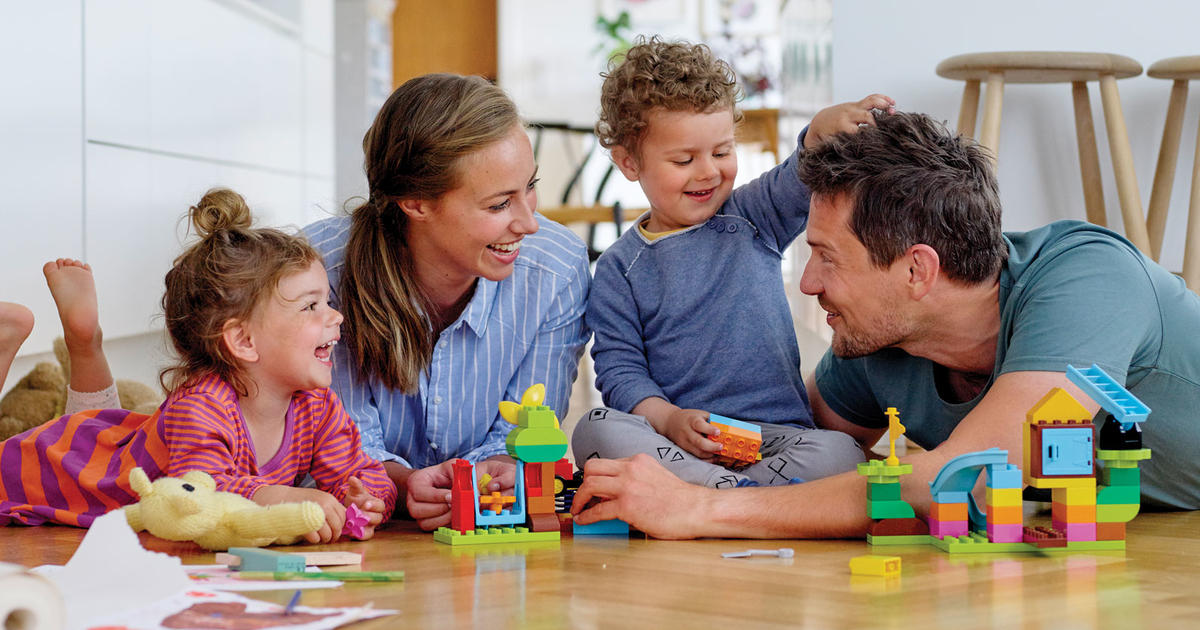 